Анкета физического лица,  индивидуального предпринимателя  ПОРУЧИТЕЛЯ          ЗАЛОГОДАТЕЛЯ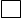  (сведения предоставляются на дату заполнения анкеты)Информация об обязательствахНаличие действующих в отношении Поручителя / Залогодателя - кредитных договоров,  договоров займов , гарантий, поручительств, лизинга и факторинга:Заявляю, что настоящая Анкета предоставлена в МКК ВО «Фонд поддержки МСП» (далее Фонд) с моего согласия. Все сведения указанные в данной Анкете являются подлинными, соответствуют истинным фактам. Настоящим, я, ________________________________________________________________________, предоставляю Микрокредитной компании  Вологодской области «Фонд ресурсной поддержки малого и среднего предпринимательства»  (ИНН 3525251257, ОГРН 1103500001219, 160025,  г. Вологда, ул. Маршала Конева д.15 оф.307) (далее –Оператор) свое согласие:на проверку  кредитной истории по базе данных в бюро кредитных историй в соответствии со статьей 6 Федерального закона № 218-ФЗ от 30.12.04 г. «О кредитных историях» в целях исполнения обязательств по займу.  Согласие действительно в течение срока, указанного в п. 10 ст. 6 Федерального закона № 218-ФЗ от 30.12.04 г.на обработку моих персональных данных: фамилия, имя, отчество, место рождения, дата рождения, адрес регистрации, паспортные данные (серия, номер, кем и когда выдан), СНИЛС, ИНН, номер телефона, данные о заработной плате.Вышеуказанные персональные данные представлены с целью: использования Микрокредитной компанией Вологодской области «Фонд ресурсной поддержки малого и среднего предпринимательства», 160025, Вологодская область, г. Вологда, ул. Маршала Конева, д. 15, оф. 307 при оформлении договорных отношений, обеспечения соблюдения законов и иных нормативных правовых актов, предоставления услуг, оформления доверенностей.В процессе осуществления договорных отношений с Оператором я предоставляю право работникам передавать мои персональные данные другим должностным лицам Оператора для предоставления услуг.С вышеуказанными персональными данными могут быть совершены следующие действия: сбор, систематизация, накопление, хранение, уточнение (обновление, изменение), использование, передача третьим лицам, обезличивание, блокирование, уничтожение персональных данных.Оператор вправе обрабатывать мои персональные данные посредством внесения их в электронную базу данных, включения в списки (реестры) и отчетные формы, передавать информацию с использованием машинных носителей или по каналам связи по письменным запросам вышестоящих организаций, а также в другие организации в соответствии с заключенными договорами. Оператор обязуется при обработке моих персональных данных осуществлять организационные и технические меры к их защите.Данное согласие действует на весь период договора с Оператором и действительно в течение 5 лет с момента полного и надлежащего исполнения всех договорных обязательств.Данное согласие может быть в любое время отозвано. Отзыв оформляется в письменном виде._____________________ /____________________________________________________________/          Подпись                             (Фамилия имя, отчество )«_____»______________ 20____ г.Приложение № 11                                                                      к Правилам предоставления                             микрозаймов Фамилия, имя, отчествоДата рождения, место рожденияГражданствоСведения о документе, удостоверяющем личность: наименование, серия и номер документа, дата выдачи документа, наименование органа, выдавшего документ, и код подразделения (для граждан РФ)Паспорт иностранного гражданина, либо иной документы, установленный федеральным законом или признаваемый в соответствии с международным договором РФ в качестве документа, удостоверяющего личность (вид на жительство в РФ, документ, выданный иностранным государством и признаваемый в соответствии с международным договором РФ в качестве документа, удостоверяющего личность лица без гражданства; либо разрешение на временное проживание; либо свидетельство о рассмотрении ходатайства о признании лица беженцем, выданное дипломатическим или консульским учреждением РФ либо постом иммиграционного контроля или территориальным органом федеральной исполнительной власти по миграционной службе; удостоверение беженца (для беженцев) (для лиц, не являющихся резидентами РФ)Миграционная  карта и (или) иной документ, подтверждающий право иностранного гражданина  или лица без гражданства на пребывание (проживание) в Российской Федерации, в случае, если их наличие предусмотрено законодательством Российской Федерации.Адрес места регистрации, ИП Адрес фактического места жительства, ИПИННСНИЛСНомера контактных телефонов:  - городской телефон рабочий- городской телефон домашний- мобильный телефонЕ-mailСемейное положение Состою в браке   Состою в браке   Не состою в браке  Не состою в браке  Количество иждивенцев Да          Количество Да          Количество Нет       Нет       Находились ли Вы под судом или следствиемДа Нет Количество судимостей (уголовной, административной)Наличие брачного соглашенияДа          Да          Нет       Нет       Ведется ли какое-либо административное/уголовное расследование по бизнесуДа НетУчаствуете  ли Вы в процедуре несостоятельности (банкротства), в т.ч. наблюдения, финансового оздоровления, внешнего управления, конкурсного производства, либо санкций в виде аннулирования лицензий) либо с момента признания банкротом прошло пять и более лет с момента завершения процедуры реализации имущества гражданина или прекращения производства по делу о банкротстве в ходе такой процедурыДа Нет Имеется ли у Вас не удовлетворенное в течение трех месяцев требование (совокупность требований) на общую сумму не менее пяти ста тысяч рублей?Да Нет Находится ли какое-либо Ваше имущество в залоге (закладе), под арестом, запрещением (если да, то укажите какое имущество, причину и наименование залогодержателя и/или иного лица).Да Нет ПоказателиОсновное место работы Поручителя/ЗалогодателяМесто работы Поручителя/Залогодателя по совместительствуМесто работыДолжностьСрок работы в данной организацииСреднемесячный доход (руб.)Иные доходы Поручителя/Залогодателя (наименование дохода: пенсия, доход от сдачи имущества в аренду и т.п. указать в рублях)Имеете ли Вы регистрацию, место жительства или место нахождения в государствах (на территории) Исламская Республика Иран; Корейская Народно-Демократическая Республика либо используете счета в банках, зарегистрированных в указанных государствах (на указанной территории).Имеете ли Вы регистрацию, место жительства или место нахождения в государствах (на территории) Исламская Республика Иран; Корейская Народно-Демократическая Республика либо используете счета в банках, зарегистрированных в указанных государствах (на указанной территории).Да НЕТ Имеете ли Вы регистрацию, место жительства или место нахождения в государствах (на территории) Австралия, Албания, Андорра, Багамские Острова, Великобритания (включая о. Гернси, о. Джерси и о. Мэн (коронные владения Британской короны) и подконтрольные заморские территории - о. Ангилья, Британские Виргинские острова, Гибралтар), Государства - члены Европейского союза, Исландия, Канада, Лихтенштейн, Микронезия, Монако, Новая Зеландия, Норвегия, Республика Корея, Сан-Марино, Северная Македония, Сингапур, Соединенные Штаты Америки, Тайвань (Китай), Украина, Черногория, Швейцария, Япония.Имеете ли Вы регистрацию, место жительства или место нахождения в государствах (на территории) Австралия, Албания, Андорра, Багамские Острова, Великобритания (включая о. Гернси, о. Джерси и о. Мэн (коронные владения Британской короны) и подконтрольные заморские территории - о. Ангилья, Британские Виргинские острова, Гибралтар), Государства - члены Европейского союза, Исландия, Канада, Лихтенштейн, Микронезия, Монако, Новая Зеландия, Норвегия, Республика Корея, Сан-Марино, Северная Македония, Сингапур, Соединенные Штаты Америки, Тайвань (Китай), Украина, Черногория, Швейцария, Япония.Да НЕТ Являетесь ли Вы иностранным публичным должностным лицом, должностным лицом публичных международных организаций, их супругом, близким родственником (родственником по прямой восходящей и нисходящей линии (родителями и детьми, дедушкой, бабушкой и внуками), полнородными и неполнородными (имеющими общих отца или мать) братьями и сестрами, усыновителями и усыновленными)Являетесь ли Вы иностранным публичным должностным лицом, должностным лицом публичных международных организаций, их супругом, близким родственником (родственником по прямой восходящей и нисходящей линии (родителями и детьми, дедушкой, бабушкой и внуками), полнородными и неполнородными (имеющими общих отца или мать) братьями и сестрами, усыновителями и усыновленными)Да НЕТ Замещаете (занимаете) ли  Вы государственные должности Российской Федерации, должности членов Совета директоров Центрального банка Российской Федерации, должности федеральной государственной службы, назначение на которые и освобождение от которых осуществляются Президентом Российской Федерации или Правительством Российской Федерации, или должности в Центральном банке Российской Федерации, государственных корпорациях и иных организациях, созданных Российской Федерацией на основании федеральных законовЗамещаете (занимаете) ли  Вы государственные должности Российской Федерации, должности членов Совета директоров Центрального банка Российской Федерации, должности федеральной государственной службы, назначение на которые и освобождение от которых осуществляются Президентом Российской Федерации или Правительством Российской Федерации, или должности в Центральном банке Российской Федерации, государственных корпорациях и иных организациях, созданных Российской Федерацией на основании федеральных законовДа НЕТ Являетесь ли Вы либо близкие родственники (супруг, супруга, дети, отец, мать) лицом, входящим в органы управления Фонда (Совет Фонда, Попечительский Совет, единоличный исполнительный орган), если «да», то указать Ф.И.О. лица и родственную принадлежность. Информация о персональном составе органов управления Фонда размещена на его официальном сайте www.frp35.ruЯвляетесь ли Вы либо близкие родственники (супруг, супруга, дети, отец, мать) лицом, входящим в органы управления Фонда (Совет Фонда, Попечительский Совет, единоличный исполнительный орган), если «да», то указать Ф.И.О. лица и родственную принадлежность. Информация о персональном составе органов управления Фонда размещена на его официальном сайте www.frp35.ruДа НЕТ Отношение к воинской обязанности(заполняется Поручителями / Залогодателями мужского пола моложе 27 лет):Отношение к воинской обязанности(заполняется Поручителями / Залогодателями мужского пола моложе 27 лет):Подлежу призыву на военную службу  Освобожден от призыва на военную службу  Имею отсрочку от призыва на военную службу  Пребываю в запасе  Наименование кредитора Номер и дата договораСумма договораСрок договора% ставкаОстаток ссудной задолженностиЕжемесячный платеж 1.2.3.4.5.Итого остаток обязательств (сумма задолженности):Итого остаток обязательств (сумма задолженности):Итого остаток обязательств (сумма задолженности):Итого остаток обязательств (сумма задолженности):Итого остаток обязательств (сумма задолженности):                    Сведения о правах владения Поручителя/Залогодателя на имущество, в том         числе о праве собственности, аренды, ренты, безвозмездного пользования) Недвижимое имущество                    Сведения о правах владения Поручителя/Залогодателя на имущество, в том         числе о праве собственности, аренды, ренты, безвозмездного пользования) Недвижимое имущество                    Сведения о правах владения Поручителя/Залогодателя на имущество, в том         числе о праве собственности, аренды, ренты, безвозмездного пользования) Недвижимое имущество                    Сведения о правах владения Поручителя/Залогодателя на имущество, в том         числе о праве собственности, аренды, ренты, безвозмездного пользования) Недвижимое имущество                    Сведения о правах владения Поручителя/Залогодателя на имущество, в том         числе о праве собственности, аренды, ренты, безвозмездного пользования) Недвижимое имуществоНаименование ИмуществаПлощадь, кв.мАдрес (место нахождение) ИмуществаВид праваНаличие и вид обремененийОтметить предлагаемое в залог имущество Движимое имуществоДвижимое имуществоДвижимое имуществоДвижимое имуществоДвижимое имуществоНаименование ИмуществаГод выпускаВид праваНаличие и вид обремененийНаличие и вид обремененийОтметить предлагаемое в залог имущество